	   Sunday, June 22, 2014	   Monday, June 23, 2014	   Tuesday, June 24, 2014	   Wednesday, June 25, 2014	   Thursday, June 26, 2014	   Friday, June 27, 2014	   Saturday, June 28, 20146:00AMHome Shopping  Shopping program.G6:30AMGadget Geeks (R)    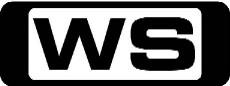 Emma, Rory and Ian are joined by a skateboarder to test the latest extreme sports toys, and put robot lawnmowers through their paces with a groundsman.PG7:30AMHome Shopping  Home ShoppingG8:00AMHome Shopping  Shopping program.G8:30AMHome Shopping  Shopping program.G9:00AMTriathlon: Ironman Cairns    IRONMAN 70.3 Cairns features a swim in the Tropical waters of North Qld, bike leg up arguably the most scenic coastal roads in Australia and a run down the boardwalk to the heart of Cairns city. 10:00AMBig Australia: Sugar (R) 'CC'    Mackay is the sugar capital of Australia producing the bulk of Australia's domestic supply and global exports. Meet the people from the farmers to the mill workers who ensure the survival of the industry.PG11:00AMWonders of the World: Flying Cars, Maggots & Lego Art (R)    From Samurai swordsmen, to urban penguins, to flying cars, explore our bizarre, yet fascinating world.PG  (A)12:00PM7mate Specials: Leaning Tower Of Abu Dhabi (R)    The Capital Gate building will create an iconic and avant-garde entrance to the city of Abu Dhabi, leaning at a record-breaking 18 degrees.G1:00PMJust Shoot Me!: Bravefinch (R) 'CC'  In response to Finch's complaints, Jack hires a new assistant for his personal errands. Meanwhile, as Nina decides to give up smoking, Maya mistakes one of her nicotine patches for a Band-Aid.PG1:30PMSeven's V8 Supercars 2014: Triple Crown, Darwin 'CC'    The V8 Supercars Support Categories are hitting the track in Darwin for the Sky City Triple Crown; don't miss the action from the Touring Car Masters as they fight for top step of the podium. 2:30PMSeven's V8 Supercars 2014: Triple Crown, Darwin 'CC'    **LIVE**The V8 Supercars Support Categories are hitting the track in Darwin for the Sky City Triple Crown and the V8 Utes are sure to create some on track carnage. Join host Aaron Noonan faor all the action.3:30PMSeven's V8 Supercars 2014: Triple Crown, Darwin 'CC'    **LIVE**Its day two for the V8 Supercars on track at Hidden Valley Raceway. Join host Neil Crompton for Race 19 of the championship and the final race of the Sky City Triple Crown.5:30PMMythbusters: Vacuum Toilet / Biscuit Bullet / Falling Lawyer (R) 'CC'    Can a person get stuck to an airline toilet while it's in flight? Is there such a thing as a biscuit bazooka?PG6:30PM7Mate Sunday Movie: Men In Black (R) 'CC' (1997)    Will Smith stars as Jay, a detective who joins a top-secret organization that polices alien activity. Together with his new partner, Jay tracks an alien terrorist who wants to destroy Earth. Starring WILL SMITH, TOMMY LEE JONES, LINDA FIORENTINO, VINCENT D'ONOFRIO and RIP TORN.PG  (V,L,H)8:30PM7Mate Sunday Movie: Men In Black 2 (R) 'CC' (2002)    Jay and Kay are back for a fight against a renegade Kylothian monster that is disguised as a lingerie model. When she wipes Kay's memory, they must race to restore it and save the Earth. Starring TOMMY LEE JONES, WILL SMITH, RIP TORN, LARA FLYNN BOYLE and JOHNNY KNOXVILLE.PG  (V,H,L)10:30PM7Mate Sunday Movie: Jackass 2.5 (R) (2007)    The crew has set out to finish what was left over from Jackass 2.0. Starring JOHNNY KNOXVILLE, BAM MARGERA, JASON 'WEE MAN' ACUNA, STEVE-O and DAVE ENGLAND.MA  (V,S,L,N)12:00AMGaelic Football: USFC Derry/Donegal v Fermanagh/Antrim    Coverage of the 2014 GAA Football and Hurling Championships.2:00AMGaelic Football: LSHC Galway/Group R.U v Kilkenny/Offaly    Coverage of the 2014 GAA Football and Hurling Championships.4:00AMSports Disasters: Spectacular Sports Mishaps  A drag racer loses control at 280 miles per hour and smashes into the rail. Riot police often patrol unruly crowds at football matches in Argentina, but this officer shoots a player on the field!M5:00AMGadget Geeks (R)    Emma, Rory and Ian are joined by a skateboarder to test the latest extreme sports toys, and put robot lawnmowers through their paces with a groundsman.PG6:00AMHome Shopping  Shopping program.G6:30AMHome Shopping  Home ShoppingG7:00AMGood Luck Charlie: Duncan Vs. Duncan (R) 'CC'    When Bob and Amy decide to go away for a romantic night, Teddy and PJ use the opportunity to throw a house party.G7:30AMPair Of Kings: Kings Of Legend - Part 1 (R) 'CC'    Boomer and Brady try to prove to an increasingly doubtful Mason that they are the 'Kings of Legend.'G8:00AMA.N.T Farm: The ANTagonist (R) 'CC'    Fletcher creates an animated story about a group of real life ANTs inspired by his own life.G8:30AMMickey Mouse Clubhouse: Minnie's Mouseke-Calendar (R)    When the wind blows away all the pages of Minnie's daily calendar, Mickey and pals help her put it back together again and keep all of her plans up to date.G9:00AMNBC Today 'CC' (R)    International news and weather including interviews with newsmakers in the world of politics, business, media, entertainment and sport.10:00AMNBC Meet The Press 'CC' (R)    David Gregory interviews newsmakers from around the world.11:00AMMotor Mate: On The Limit (R)  Follow the story of humble chimney sweeper's apprentice, George Shuttleworth; his dream of becoming a speed demon, TT champion and his assault on the fabled Mountain Course.12:00PMMotor Mate: 1950's - Part 5 (R)  Join motoring historian Neville Hay as he recalls the magnificent era in which motor racing truly came of age.1:00PMSeven's V8 Supercars 2014: Triple Crown, Darwin 'CC'    The Sky City Triple Crown will be fast and furious for all of the 25 drivers on the grid. Join your host Neil Crompton and commentator Mark Skaife for an explosive race.2:00PMSeven's V8 Supercars 2014: Triple Crown, Darwin 'CC'    The Sky City Triple Crown will be fast and furious for all of the 25 drivers on the grid in Race 18. Join your host Neil Crompton as championship leader Mark Winterbottom fights to the chequered flag.3:00PMCharlie's Angels: Winning Is For Losers (R)    A trio of beautiful policewomen become undercover detectives when a reclusive millionaire assigns them to a series of challenging cases.PG  (V)4:00PMHorsepower TV: Keith Dorton, Master Of Power    Legendary engine-builder Keith Dorton joins the HorsePower guys in the build of a new Dorton series circle track engine.PG4:30PMSearch & Restore: Team-Built TJ Part III    We told a viewer that we'd take a look at the shaky suspension on his lifted TJ. But we called in a nationwide team of 16 auto techs from 9 shops to rebuild his ride!PG4:45PMMuscle Car: Project Limelight Engine Accessories & Fiberglass Hood Paint    Limelight gets some engine accessories. Learn how to paint and install a fibergl ass hood.PG5:00PMPimp My Ride: Where Are They Now? (R) 'CC'  A look back at past Pimp My Ride cast members.PG5:30PMMythbusters: Shattering Subwoofer / Rough Road Driving (R) 'CC'    Can a car stereo destroy a car with just sound? Tory, Kari, and Grant hit the road to take on two tall tales from down under.PG6:30PMSeinfeld: The English Patient (R) 'CC'    Elaine's opinion of a film lands her in hot water and Kramer gets stuck with a trio of Cubans cigar rollers while George is obsessed with a beautiful woman's boyfriend.PG7:00PMSeinfeld: The Nap (R) 'CC'    As George builds a bed underneath his desk, Elaine gets a mattress from her back-conscious boyfriend and Jerry struggles with an indecisive carpenter. Meanwhile, Kramer takes extreme measures to swim.PG7:30PMTalking Footy 'CC'    **LIVE**Three-time premiership superstar Tim Watson and arguably the greatest player of all time Wayne Carey sit alongside host and Bulldogs champion Luke Darcy to dissect all the AFL news and issues on and off the football field.PG8:30PMPawn Stars: Phoning It In / Peeping Pawn (R)    The Pawn Stars have a chance to purchase a collection of personal letters from the Kennedy brothers. Then they are presented with a supremely rare 1776 penny made by War legend Paul Revere.PG9:30PMAmerican Restoration: Hammered / Ridin' Route 66 / Slick Pick    **NEW EPISODE**The shop's strength is tested when a 1940s Hi-Striker carnival game is dropped off. Rick and his brother stumble across a 1950s Wurlizter jukebox. And a turn of the century Edison film projector.PG11:00PMRude Tube: We Salute You (R)    From the outrageously wacky to the downright rude, see many of the internet's wonderful video offerings in one place.M11:30PMSportsFan Clubhouse    Monday and Thursday nights in the SportsFan Clubhouse, Bill Woods is joined by some of the biggest names in sport and entertainment for a lively hour in sports news, views and social media.PG12:30AMDisorderly Conduct Caught On Tape (R)  Get up close as we witness incredible bravery and a dedication to duty as the police are on the lookout for Disorderly Conduct!M1:30AMOperation Repo (R) From luxury boats and planes to expensive sports cars, if you can't make your payments, the Operation Repo team will find you! When it comes to recovering property from deadbeat owners, this colourful team will stop at nothing to get the job done.M 2:00AMSports Disasters: Dangerous Encounters (R)  At a Mexican bullfight, a thousand pound bull enters the ring, but then proceeds to jumps into the spectators' stands. Then, a stuntman's air show stunt goes horribly wrong.M3:00AMHorsepower TV: Keith Dorton, Master Of Power    Legendary engine-builder Keith Dorton joins the HorsePower guys in the build of a new Dorton series circle track engine.PG3:20AMSearch & Restore: Team-Built TJ Part III    We told a viewer that we'd take a look at the shaky suspension on his lifted TJ. But we called in a nationwide team of 16 auto techs from 9 shops to rebuild his ride!PG3:40AMMuscle Car: Project Limelight Engine Accessories & Fiberglass Hood Paint    Limelight gets some engine accessories. Learn how to paint and install a fibergl ass hood.PG4:00AMMotor Mate: On The Limit (R)  Follow the story of humble chimney sweeper's apprentice, George Shuttleworth; his dream of becoming a speed demon, TT champion and his assault on the fabled Mountain Course.5:00AMMotor Mate: 1950's - Part 5 (R)  Join motoring historian Neville Hay as he recalls the magnificent era in which motor racing truly came of age.6:00AMHome Shopping  Shopping program.G6:30AMHome Shopping  Home ShoppingG7:00AMGood Luck Charlie: A Larp In The Park (R) 'CC'    Teddy is ecstatic that the new hot guy Evan invites her for a date at the park.G7:30AMPair Of Kings: Kings Of Legend - Part 2 (R) 'CC'    After crashing on the Dark Side of Kinkow, Boomer and Brady find themselves fighting for their lives as the Dark Side continues to expand.G8:00AMA.N.T Farm: EndurANTs (R) 'CC'    While at the ANTlympics in Australia, Fletcher tries to get Chyna's attention by braving the Australian Outback alone.G8:30AMMickey Mouse Clubhouse: Pluto Lends A Paw (R)    Minnie, Goofy, Donald, Pluto and Daisy all join Mickey in this vibrant interactive series that invites young viewers to help solve challenges and overcome obstacles.G9:00AMNBC Today 'CC'(R)    International news and weather including interviews with newsmakers in the world of politics, business, media, entertainment and sport.11:00AMMotor Mate: Motorcycle Sport 1956 (R)  Thrilling rare footage of action from motocross, trials and road racing more than five decades ago.12:00PMMotor Mate: 1950's - Part 6 (R)  Join our motoring historian as he recalls the magnificent era in which motor racing truly came of age.1:00PMSeven's V8 Supercars 2014: Triple Crown, Darwin 'CC'    Its day two for the V8 Supercars on track at Hidden Valley Raceway. Join host Neil Crompton for Race 19 of the championship and the final race of the Sky City Triple Crown.3:00PMCharlie's Angels: Haunted Angels (R)    A trio of beautiful policewomen become undercover detectives when a reclusive millionaire assigns them to a series of challenging cases.PG  (V)4:00PMHorsepower TV: Deep Sleep - Final Touches    Time again to wake up Project 'Deep Sleep' - HorsePower's '97 T-bird hiding a 427 cubic inch small block beast.PG4:30PMSearch & Restore: Team-Built TJ Part IV    Ian and a crew of seasoned auto techs wrap up a major rebuild of one lucky viewer's Jeep TJ. We'll take him to the trail and sit him behind the wheel, for his first serious off-road adventure!PG4:45PMMuscle Car: Project Limelight Final Details    Project Limelight's engine is decked out with the final details under the hood. Rick shows how to paint and install an aftermarket fiberglass hood on any car.PG5:00PMPimp My Ride: Thunderbird (R) 'CC'  Tenita's '65 Thunderbird doesn't fly with her lifestyle. From pink smoke to a racing motor, see how Xzibit and the GAS crew revive Tenita's bird.PG5:30PMMythbusters: Straw Through The Palm Tree / Primary Perception (R) 'CC'    Can a straw go through a palm tree? Can a hurricane really take the feathers off a chicken? Then, Plant Polygraphing.PG6:30PMSeinfeld: The Yada Yada (R) 'CC'    Jerry doubts his dentist's religious conversion, Kramer and Mickey fight over a double date and Elaine undermines a couple's chances at adoption.PG7:00PMSeinfeld: The Millenium (R) 'CC'    As Jerry lobbies for a good spot on his girlfriend's speed dial, George tries getting himself fired so he can accept a better job.PG7:30PMWorld's Craziest Fools (R)    Mr T has been on a mission searching far and wide for people who dare to do things differently. He's found the stupidest and clumsiest people on the planet; he's found the world's craziest fools.PG  (L)8:30PMTattoo Nightmares: You've Got Male / Racist To A Pervert    **NEW SERIES**A client flashes Tommy with an obscene portrait of his manhood, Gus takes on a man's plea to escape his perverted past and Jasmine rescues a client who left her last artist barely clinging to life.M9:30PMBogan Hunters 'CC'    **NEW EPISODE**The Bogan Hunters meet a crazy and sometimes naked Western Australian contender, a bogan who lives in a Holden vehicle and Shazza gets dirty with some bogans at a chocolate wrestling comp in Ipswich.MA  (D,S,A)10:00PMFamily Guy: Baby Got Black 'CC'    **NEW EPISODE**When Chris begins to date Jerome's daughter, Pam, Jerome forbids it. But when Chris and Pam run away together, Jerome and Peter must work together to find their kids.M  (A)10:30PMFamily Guy: Fox-y Lady (R) 'CC'  Lois lands a job as a Fox TV news reporter and her first assignment is an expose on a well-known liberal filmmaker.M11:00PMAmerican Dad: Stanny-Boy And Frantastic / A Pinata Named Desire (R)    Stan and Francine begin hanging out with a thrill seeking young couple and realise they can't keep up with their adventurous new friends. Then later, Roger invites Stan to attend his acting class.M12:00AMSpecial: Jetpack Nation - Special    Check out all the latest in gaming with the Jetpack crew.MA12:30AMSportsFan Clubhouse (R)    Monday and Thursday nights in the SportsFan Clubhouse, Bill Woods is joined by some of the biggest names in sport and entertainment for a lively hour in sports news, views and social media.PG1:30AMOperation Repo (R) From luxury boats and planes to expensive sports cars, if you can't make your payments, the Operation Repo team will find you! When it comes to recovering property from deadbeat owners, this colourful team will stop at nothing to get the job done.M 2:00AMSports Disasters: Wrecks And Riots (R)  A young man kayaks down a class 6 rapid in the wilds of New Zealand and winds up fighting for his very life. In Alaska, three skiers search the wilderness in pursuit of the most challenging peaks.M3:00AMHorsepower TV: Deep Sleep - Final Touches (R)    Time again to wake up Project 'Deep Sleep' - HorsePower's '97 T-bird hiding a 427 cubic inch small block beast.PG3:20AMSearch & Restore: Team-Built TJ Part IV (R)    Ian and a crew of seasoned auto techs wrap up a major rebuild of one lucky viewer's Jeep TJ. We'll take him to the trail and sit him behind the wheel, for his first serious off-road adventure!PG3:40AMMuscle Car: Project Limelight Final Details (R)    Project Limelight's engine is decked out with the final details under the hood. Rick shows how to paint and install an aftermarket fiberglass hood on any car.PG4:00AMMotor Mate: Motorcycle Sport 1956 (R)  Thrilling rare footage of action from motocross, trials and road racing more than five decades ago.5:00AMMotor Mate: 1950's - Part 6 (R)  Join our motoring historian as he recalls the magnificent era in which motor racing truly came of age.6:00AMHome Shopping  Shopping program.G6:30AMHome Shopping  Home ShoppingG7:00AMGood Luck Charlie: The Singin' Dancin' Duncans (R) 'CC'    With the exception of Charlie, Amy deems the rest of the family unfit for a big musical number benefitting the annual hospital gala, so she replaces them.G7:30AMPair Of Kings: Good King Hunting (R) 'CC'    Brady finally musters up the courage to ask Mikayla out by writing her a note, but reconsiders and decides to do it in person.G8:00AMA.N.T Farm: AmusemANT Park (R) 'CC'    After spending all their money on carnival games at the County Fair, Chyna and Cameron craft a money- eating game.G8:30AMShake It Up: Start It Up (R) 'CC'    When best friends CeCe and Rocky audition for a popular teen dance show, CeCe gets a bad case of stage fright and ruins the audition. But Rocky has a plan to get them on the show.G9:00AMNBC Today 'CC' (R)    International news and weather including interviews with newsmakers in the world of politics, business, media, entertainment and sport.11:00AMMotor Mate: Great Performance Cars (R)  Blistering speed, exotic looks, ear-splitting noise, rubber-burning power and outrageous price tags - these are the world's Great Performance Cars.12:00PMMotor Mate: 1960's - Part 1 (R)  Join our motoring historian as he recalls the magnificent era in which motor racing truly came of age.1:00PMT.J Hooker: Murder By Law (R)  Hooker and his team track down a serial killer who seems to have a pattern to the crimes: all of his victims are female attorneys.M2:00PMStarsky & Hutch: Murder At Sea Part 1 (R)  A pair of dedicated undercover cops use their street smarts and a network of unusual friends as they work the toughest beats in their home of Bay City, California.PG  (V)3:00PMCharlie's Angels: Pom Pom Angels (R)    A trio of beautiful policewomen become undercover detectives when a reclusive millionaire assigns them to a series of challenging cases.PG  (V)4:00PMHorsepower TV: Budget Bracket Racing Engine    This time we use a bunch of re-purposed parts, and a whole lot of massaging to build a real world bracket race engine that's got plenty of competitive, consistent power.PG4:30PMXtreme 4x4: Full Size Blazer Part 1 (R)    In 1988, when GM redesigned their pickups and SUV's to a more rounded-style a lot was lost in the wheeling department! We rip out the independent front suspension for a D60 solid axle swap.PG4:45PMMuscle Car: Altered E-Go Custom Paint    Altered Ego gets some old school custom paint, with tons of vintage techniques.PG5:00PMPimp My Ride: Bread Truck (R) 'CC'  Mike's 1978 bread truck needs a new slice on life. Check out what happens when Xzibit and the GAS team pimp Mike's ride, creating a skate van with the loudest sound system ever.PG5:30PMMythbusters: Tesla's Earthquake Machine / Exploding Lava Lamp (R) 'CC'    Adam and Jamie take on one of the greatest scientist/inventor and myth creator legends of all time, Nikolai Tesla and his Earthquake Machine. Tory and Kari investigate a lethal lava lamp.PG6:30PMSeinfeld: The Muffin Tops (R) 'CC'    Elaine and a former boss join forces in a muffin top business. Meanwhile, George pretends to be a tourist in order to get a date.PG7:00PMSeinfeld: The Summer Of George (R) 'CC'    After getting fired from the Yankees, George uses his free time to help Jerry with a demanding girlfriend; Kramer accidentally wins a Tony Award and Elaine is accused of being mean by her co-workers.PG7:30PMBid and Destroy: Muscle Car Mansion / Home Run House    **NEW EPISODE**Lee owes a favour and agrees to tear down a house for much less than the going rate. Than later, while digging through a fired damaged house, Brian and Eric strike sports gold.PG8:30PMHardcore Pawn: Computer Crash / Final Decision    **NEW EPISODE**When the computers go down, chaos reigns at American Jewelry. Lines run out the door and customers aren't happy! Later, Les reveals to Seth and Ashley whether he'll buy the new pawn shop.M9:30PMAmerican Pickers: Keep Out! / They Boldly Go (R)    On the back roads of Tennessee, Mike and Frank spot an awesome property and find an amazing collection. Later, they're on a different kind of mission. William Shatner gives them a very specific list.PG11:30PMRude Tube: OMG    **NEW EPISODE**From the outrageously wacky to the downright rude, see many viral videos, right here on Rude Tube.M12:00AMDisorderly Conduct Caught On Tape (R)  Get up close as we witness incredible bravery and a dedication to duty as the police are on the lookout for Disorderly Conduct!PG1:00AM7mate Specials: Mega-Structures    Soar through the secrets of skyscrapers and dig deep into the earth in pursuit of the ultimate tunnel. Go behind the scenes with the bridge builders and meet the purveyors of a fantastic new future.G2:00AM7mate Specials: Bounty Hunters (R)  Discover the truth about one of America's least understood professions when we meet the men and women who risk their lives to hunt, track and finally capture their elusive prey.M  (V)3:00AMHorsepower TV: Budget Bracket Racing Engine (R)    This time we use a bunch of re-purposed parts, and a whole lot of massaging to build a real world bracket race engine that's got plenty of competitive, consistent power.PG3:20AMXtreme 4x4: Full Size Blazer Part 1 (R)    In 1988, when GM redesigned their pickups and SUV's to a more rounded-style a lot was lost in the wheeling department! We rip out the independent front suspension for a D60 solid axle swap.PG3:40AMMuscle Car: Altered E-Go Custom Paint (R)    Altered Ego gets some old school custom paint, with tons of vintage techniques.PG4:00AMMotor Mate: Great Performance Cars (R)  Blistering speed, exotic looks, ear-splitting noise, rubber-burning power and outrageous price tags - these are the world's Great Performance Cars.5:00AMMotor Mate: 1960's - Part 1 (R)  Join our motoring historian as he recalls the magnificent era in which motor racing truly came of age.6:00AMHome Shopping  Shopping program.G6:30AMHome Shopping  Home ShoppingG7:00AMGood Luck Charlie: Teddy's Bear (R) 'CC'    When Teddy's teacher Mr. Piper unfairly gives her a hard time about trivial test matters, Amy takes the matter into her own hands, making the situation even worse.G7:30AMPair Of Kings: Dinner For Squonks (R) 'CC'    The kings discover Mason and Mikayla have been running the country's daily operations from their secret underground headquarters.G8:00AMA.N.T Farm: ContestANTS (R) 'CC'    Both Chyna and Lexi are determined to take home the $1,000 cash prize at a local carnival's Salute to Friendship contest.G8:30AMShake It Up: Meatball It Up (R) 'CC'    CeCe and Rocky's newfound 'cool' status may be jeopardized when their classmates find out that they are just background dancers on 'Shake It Up, Chicago!'G9:00AMNBC Today 'CC' (R)    International news and weather including interviews with newsmakers in the world of politics, business, media, entertainment and sport.11:00AMMotor Mate: American Muscle Cars - Part 2 (R)    Sit back and enjoy the sights and sounds of the new era of American Muscle Cars as we take look at the new kids on the block, including the Cadillac XLR, Chevrolet Corvette ZR1 and Dodge Charger.12:00PMMotor Mate: 1960's - Part 2 (R)  Join our motoring historian as he recalls the magnificent era in which motor racing truly came of age.1:00PMT.J Hooker: Partners In Death (R)  Corrigan saves Stacy's life and her gratitude blossoms into a romance between the two, a relationship Hooker wants to prevent.M2:00PMStarsky & Hutch: Murder At Sea Part 2 (R)  A pair of dedicated undercover cops use their street smarts and a network of unusual friends as they work the toughest beats in their home of Bay City, California.PG  (V)3:00PMCharlie's Angels: Angels Ahoy (R)    A trio of beautiful policewomen become undercover detectives when a reclusive millionaire assigns them to a series of challenging cases.PG4:00PMHorsepower TV: Mario Andretti Camaro Supercar    HorsePower helps legendary racer Mario Andretti build a supercharged, modified, stylized Signature Camaro. It's a one of a kind car with a special mission.PG4:30PMXtreme 4x4: Supercharged JK Part 3 (R)    Our stock JK is still not Xtreme worthy after body protection, speed sensor mod, snorkel and more. So we'll add a supercharger plus 5.7 ltr Hemi mod and make it worthy.PG4:45PMMuscle Car: Project Limelight Goes For A Drive / GoodGuy's    Limelight hits the street at the Good Guys car show, and Rick does some paint tech.PG5:00PMPimp My Ride: Earth Day Special (R) 'CC'  Before Kristoffer's Chevy gets pimped, Arnold Schwarzenegger visits Xzibit and the GAS team in this Earth Day special of Pimp my Ride.PG5:30PMMythbusters: Mentos And Soda / Postage Stamp On Helicopter (R) 'CC'    The Mythbusters take on the controversy surrounding fizzy fountains. Then, they tackle the myth that a single postage stamp on a helicopter blade disrupts the system enough to take it down.PG6:30PMSeinfeld: The Butter Shave (R) 'CC'    George gets a new job after he's mistaken for being handicapped. Meanwhile Jerry suspects Bania is taking advantage of him and Kramer's latest shaving technique backfires.PG7:00PMSeinfeld: The Voice (R) 'CC'    As Jerry risks losing a girlfriend over a joke, George continues to work despite having been asked to leave and Elaine finds breaking up is hard to do. Meanwhile, Kramer hires an assistant.PG7:30PMMythbusters: Beer Goggles / Stone Cold Sober / Hwacha 'CC'   **NEW EPISODE**On this way-too-drunk-to-drive episode of Mythbusters, Adam and Jamie get soused for science as they slur their way through two of the biggest alcohol myths ever.PG 8:30PMTattoo Nightmares: Murder Boner (R)   A client stuns Jasmine by revealing a woman from his past, Gus attempts to cover a knife wielding tattoo that has a soldier in trouble & Tommy takes on a mistake that left his client branded for life.M (S)9:00PMBad Ink: Oops, I Tatted Again / Tat-too Hot For TV / Who Needs A    **NEW EPISODE**First up, a single mother who got a hilariously bad tattoo after losing a bet over a game of pool. Then Dirk is in for cover-up of his his career. And a desperate husband stages a 'tattervention'.M10:30PMOperation Repo: Natural Liar / Representing The 818 / Moving Out / Scavenger Hunt    **NEW EPISODE**Froy and Ronnie fight with a supposed organic farmer while repossessing a tractor. Then, cars and hearts get broken when Froy and Sonia try to repo from a break-up in progress between two men.M11:30PMSportsFan Clubhouse    Monday and Thursday nights in the SportsFan Clubhouse, Bill Woods is joined by some of the biggest names in sport and entertainment for a lively hour in sports news, views and social media.PG12:30AMZoom TV (R)    Zoom TV explores everything that drives, flies and floats; focusing on their functions, versatility and of course, reliability.PG1:00AMThe Chaser's War On Everything (R) 'CC'    The Chaser look at the rental crisis, and do the World's Most Inconvenient Interview.M  (L)1:30AMThe Chaser's War On Everything (R) 'CC'    The Chaser put a Foxtel ad through the Ad Road Test and sing at the RTA in If Life Were A Musical.M2:00AMPimp My Ride: Earth Day Special (R) 'CC'  Before Kristoffer's Chevy gets pimped, Arnold Schwarzenegger visits Xzibit and the GAS team in this Earth Day special of Pimp my Ride.PG2:30AMHorsepower TV: Mario Andretti Camaro Supercar (R)    HorsePower helps legendary racer Mario Andretti build a supercharged, modified,  stylized Signature Camaro. It's a one of a kind car with a special mission.PG2:50AMXtreme 4x4: Supercharged JK Part 3 (R)    Our stock JK is still not Xtreme worthy after body protection, speed sensor mod, snorkel and more. So we'll add a supercharger plus 5.7 ltr Hemi mod and make it worthy.PG3:10AMMuscle Car: Project Limelight Goes For A Drive / GoodGuy's (R)    Limelight hits the street at the Good Guys car show, and Rick does some paint tech.PG3:30AMMotor Mate: American Muscle Cars - Part 2 (R)    Sit back and enjoy the sights and sounds of the new era of American Muscle Cars as we take look at the new kids on the block, including the Cadillac XLR, Chevrolet Corvette ZR1 and Dodge Charger.4:30AMMotor Mate: 1960's - Part 2 (R)  Join our motoring historian as he recalls the magnificent era in which motor racing truly came of age.5:30AMHome Shopping  Home ShoppingG6:00AMHome Shopping  Shopping program.G6:30AMHome Shopping  Home ShoppingG7:00AMGood Luck Charlie: Battle Of The Bands (R) 'CC'    Teddy and Skyler compete against PJ and Emmett in a battle of the bands competition that Spencer is favoured to win.G7:30AMPair Of Kings: Kings Of Thieves (R) 'CC'    When the Kings' over-the-top spending causes a monetary crisis on Kinkow, Lanny has the islanders pay mandatory donations to the king.G8:00AMA.N.T Farm: ConfinemANT (R) 'CC'    Chyna, Fletcher and Olive become convinced that Principal Skidmore is going to cut funding for the art and music programs.G8:30AMShake It Up: Give It Up (R) 'CC'    Shake It Up, Chicago!' is holding a dance marathon to raise money for charity and Rocky is quick to sign up to support the local senior center as the winner will get a spotlight dance on the show.G9:00AMNBC Today 'CC' (R)    International news and weather including interviews with newsmakers in the world of politics, business, media, entertainment and sport.11:00AMMotor Mate: Billion Dollars on the Beach in HD (R)  Take a look at the annual Concours d'Elegance at Pebble Beach - the world's most famous exhibition of exotic and expensive cars.12:00PMMotor Mate: 1960's - Part 3 (R)  Join our motoring historian as he recalls the magnificent era in which motor racing truly came of age.1:00PMT.J Hooker: Death Trip (R)  Hooker has to stop a group who has decided to work for a better society, by assassinating those who are the worst of society.PG  (V,A)2:00PMStarsky & Hutch: Gillian (R)  A pair of dedicated undercover cops use their street smarts and a network of unusual friends as they work the toughest beats in their home of Bay City, California.PG  (V)3:00PMCharlie's Angels: Mother Angel (R)    A trio of beautiful policewomen become undercover detectives when a reclusive millionaire assigns them to a series of challenging cases.PG  (V)4:00PMHorsepower TV: Horsepower Goes Pro Touring    HorsePower visits the inaugural 'Run to Music City'. It's a pro touring event loaded with Beautiful old muscle cars, all modified for power and performance on the autocross.PG4:30PMXtreme 4x4: Diesel Buggy Part 5    With an 'over the top' project like our Curvy Buggy, why settle for stock diesel performance? We tear apart our 6.6 ltr Durmax and borrow pulling truck technology for a complete bottom to top rebuild.PG4:45PMMuscle Car: Fox Body Pony Part I    Tommy picks up a wounded pony, and Rick shows best ways to lay down paint, this week on MuscleCar.PG5:00PMPimp My Ride: Benz (R) 'CC'  Xzibit and the guys bling out a Mercedes Benz with a 'crunk trunk'.PG5:30PMMythbusters: Killer Cable Snap / Pottery Record (R) 'CC'    Can a high tension cable slice a person in two when it snaps? Then, can ancient pottery contains sounds from the past and be played back and heard today?PG6:30PMSeinfeld: The Serenity Now (R) 'CC'    Jerry accepts his girlfriend's challenge to get angry, George tries selling computers with his father and Elaine fends off Lippman and his teenage son.PG7:00PMAFL Pre-Game Show 'CC'   **LIVE**Join the Friday Night Footy team for all the news, views, issues and fun inside the footy world.7:30PM7Mate Friday Night Movie: Ghostbusters (R) 'CC' (1984)    New York City has a problem: paranormal occurrences have been plaguing the city, so three unemployed parapsychology professors set up shop as ghost removal professionals. Starring BILL MURRAY, DAN AYKROYD, SIGOURNEY WEAVER, HAROLD RAMIS and ANNIE POTTS.PG  (L,H,S)9:45PM7Mate Friday Night Movie: The Scorpion King (R) (2002)    A ruthless warlord resolves to rid the desert of its few remaining tribes, prompting them to seek the help of a legendary assassin. Starring DWAYNE JOHNSON, STEVEN BRAND, MICHAEL CLARKE DUNCAN, KELLY HU and BERNARD HILL.M  (V)11:45PM7mate Late Movie: Arctic Predator (2010)    An explorer and his team digging for a shipwreck accidentally unleash a deadly alien ice creature that threatens to suck all the heat energy from Earth. Starring ERBI AGO, VELIZAR BINEV, LUCY BROWN, DEAN CAIN and LOUISA CLEIN.M  (V,H)1:40AMXtreme 4x4: '69 International Scout Part VI - Springs, Brakes, Fuel (R)    Our IH Scout build continues with exhaust, fuel system, and new suspension.PG2:00AMDisorderly Conduct Caught On Tape (R)  Get up close as we witness incredible bravery and a dedication to duty as the police are on the lookout for Disorderly Conduct!M3:00AMHorsepower TV: Horsepower Goes Pro Touring (R)    HorsePower visits the inaugural 'Run to Music City'. It's a pro touring event loaded with Beautiful old muscle cars, all modified for power and performance on the autocross.PG3:20AMXtreme 4x4: Diesel Buggy Part 5 (R)    With an 'over the top' project like our Curvy Buggy, why settle for stock diesel performance? We tear apart our 6.6 ltr Durmax and borrow pulling truck technology for a complete bottom to top rebuild.PG3:40AMMuscle Car: Fox Body Pony Part I (R)    Tommy picks up a wounded pony, and Rick shows best ways to lay down paint, this week on MuscleCar.PG4:00AMMotor Mate: Billion Dollars on the Beach in HD (R)  Take a look at the annual Concours d'Elegance at Pebble Beach - the world's most famous exhibition of exotic and expensive cars.5:00AMMotor Mate: 1960's - Part 3 (R)  Join our motoring historian as he recalls the magnificent era in which motor racing truly came of age.6:00AMRobo Cars (R)    An elite group of software engineers have designed autonomous, unmanned vehicles that can navigate through mock cities. The greatest minds of the robotics world are watching the teams compete for the ultimate prize.PG7:00AMGadget Geeks (R)    Colin, Tom and Charles invent a songwriting machine for a band and build a hi-tech golf buggy to help a busy businessman fit in a round before work.PG8:00AMHome Shopping  Shopping program.G8:30AMHome Shopping  Shopping program.G9:00AMT.J Hooker: Second Chance (R)  Hooker searches for a serial killer who has struck again after an eight-year absence.PG10:00AMZoom TV    Zoom TV explores everything that drives, flies and floats; focusing on their functions, versatility and of course, reliability.PG10:30AMDream Car Garage (R)    This motoring series showcases the latest exotic cars, test drives and vintage collectables from museums and the rich and famous, and also includes unbelievable auto restorations.G11:00AMSeven's Motorsport: V8 Utes 'CC'    Today’s coverage includes all of the action from the V8 Utes. Join your commentator Aaron Noonan and his special guest for this jam packed hour of racing.12:00PMV8 Xtra 'CC'    Join the V8XTRA team as they catch up on all of the news from pit lane and chat to your favourite drivers before they hit the track for Qualifying.12:30PMTrucks!: 2011 Ford Super Duty - Search & Restore Truck And Hauler    We're putting a few miles on a new F-350 to check out the new 6.7 liter diesel. Then, we're going to add a gooseneck hitch and make a big announcement on what we're doing with the truck!PG12:45PMHorsepower TV: Building The 'Other' 350 Small Block Engine    It's a HorsePower first - the buildup of a classic Buick 350 small block. From the boneyard to the dyno cell, discover how to enhance the factory performance of a little-known Chevy cousin.PG1:00PMMark Berg's Fishing Addiction    Fishing expert Mark Berg visits some of the best fishing destinations around. Chasing a wide variety of fish, Mark is always hoping to capture a new species or develop a new technique.PG2:00PMThe North Sea: Trawlers, Rigs and Rescue (R)    The RAF scramble their search and rescue unit to save an injured pilot who's ejected from his plane. And the RNLI rush to what appears to be a massive explosion on a barge to save multiple casualties.PG3:00PMFifth Gear    An exciting and informative motoring magazine programme.PG4:00PMStyle in Steel (R)    Style in Steel explores the multiple and complex roles that automobiles have played in our lives. This series is a celebration of the automobile and its enduring beauty.G4:30PMPimp My Ride: Vegas Van (R) 'CC'  Xzibit and the guys at GAS roll the dice on a Vegas themed van that is down on its luck.PG5:00PMXtreme 4x4: Full Size Blazer Part II    From 'maller' to 'crawler!' Our '94 full size Chevy Blazer is transformed into a hardcore trail truck with beefy bumpers, winch, rear tire carrier and more.PG5:30PMMythbusters: Explosive Decompression / Frog Giggin / Rear Axle (R) 'CC'    Can firing a bullet into the shell of an aircraft cause explosive decompression?  Can a loaded .22-caliber gun cartridge be used as a replacement fuse in a car’s ignition?PG6:30PM7Mate Saturday Night Movie  9:15PM7Mate Saturday Night Movie  11:30PM7Mate Saturday Night Movie: Black Dog (R) (1998)    A 40-tonne truck is a lethal weapon and ex-con Jack Crews is set on a collision course. Starring PATRICK SWAYZE, MEATLOAF, RANDY TRAVIS, GABRIEL CASSEUS and BRIAN KELLY.M  (L,V)1:30AMMark Berg's Fishing Addiction (R)    Fishing expert Mark Berg visits some of the best fishing destinations around. Chasing a wide variety of fish, Mark is always hoping to capture a new species or develop a new technique.PG2:30AMGadget Geeks (R)    Colin, Tom and Charles invent a songwriting machine for a band and build a hi-tech golf buggy to help a busy businessman fit in a round before work.PG3:30AMGaelic Football: USFC Armagh/Cavan v Down/Tyrone/Monaghan   **LIVE**  Coverage of the 2014 GAA Football and Hurling Championships.